ОБЩИЕ СВЕДЕНИЯ Учебная дисциплина «Эстетические аспекты создания медиапродукта» изучается во втором семестре.Курсовая работа – не предусмотрена.Форма промежуточной аттестации: Экзамен.Место учебной дисциплины в структуре ОПОПУчебная дисциплина «Эстетические аспекты создания медиапродукта» относится к части, формируемой участниками образовательных отношений. Основой для освоения дисциплины являются результаты обучения по предшествующим дисциплинам и практикам:Мировая визуальная культура;Технологии самообразования и творческого развития;Современные технологии создания медиапродукта;Брендирование телевизионного проекта. Результаты обучения по учебной дисциплине, используются при изучении следующих дисциплин и прохождения практик:  Техника и технология аудиовизуальных средств массовой информации;Теория и история зрелищных искусств;Менеджмент в сфере СМИ;Основы постановки актуальных ток-шоу;Основы сценарного дела;Основы мастерства телеведущего;Производственная практика. Преддипломная практика. ЦЕЛИ И ПЛАНИРУЕМЫЕ РЕЗУЛЬТАТЫ ОБУЧЕНИЯ ПО ДИСЦИПЛИНЕДисциплина «Эстетические аспекты создания медиапродукта» направлена на формирование у обучающихся теоретических знаний по изучению эстетических принципов кинофонографии на основе произведений известных мастеров мирового кинематографа, а также современных тенденций в поиске новых творческих методов реализации художественных проблем. Задачи изучения дисциплины:  Познакомить студентов с основными этапами развития фонографии, этапами становления и развития звукового кинематографа; особенностями восприятия звуковой информации сенсорной системой человека, её семантической и эстетической составляющей; особенностями трёхмерной материальной структуры звука, как «материи выражения»; важнейшими художественными и художественно-техническими характеристиками основных компонентов звукового ряда.  Научить применять возможности звукозаписи; художественно-технические приёмы обработки звукового материала в период подготовки и создания премастеринга; художественные возможности перезаписи. Научить студентов мыслить звукозрительными образами, находить оптимальные по выразительности формы сочетания различных элементов звукового ряда с изображением; воплощать творческие задачи соавторов в создаваемом звуковом образе, использовать жанровые и стилистические характеристики музыкального произведения в контексте звуковой драматургии аудиовизуального произведения. Формируемые компетенции, индикаторы достижения компетенций, соотнесённые с планируемыми результатами обучения по дисциплине:СТРУКТУРА И СОДЕРЖАНИЕ УЧЕБНОЙ ДИСЦИПЛИНЫОбщая трудоёмкость учебной дисциплины по учебному плану составляет:Структура учебной дисциплины для обучающихся по видам занятий: (очная форма обучения)Структура учебной дисциплины для обучающихся по видам занятий: (очно-заочная форма обучения)Структура учебной дисциплины для обучающихся по разделам и темам дисциплины: (очная форма обучения)Структура учебной дисциплины для обучающихся по разделам и темам дисциплины: (очно-заочная форма обучения)Содержание учебной дисциплиныОрганизация самостоятельной работы обучающихсяСамостоятельная работа студента – обязательная часть образовательного процесса, направленная на развитие готовности к профессиональному и личностному самообразованию, на проектирование дальнейшего образовательного маршрута и профессиональной карьеры.Самостоятельная работа обучающихся по дисциплине организована как совокупность аудиторных и внеаудиторных занятий и работ, обеспечивающих успешное освоение дисциплины. Аудиторная самостоятельная работа обучающихся по дисциплине выполняется на учебных занятиях под руководством преподавателя и по его заданию. Аудиторная самостоятельная работа обучающихся входит в общий объем времени, отведенного учебным планом на аудиторную работу, и регламентируется расписанием учебных занятий. Внеаудиторная самостоятельная работа обучающихся – планируемая учебная, научно-исследовательская, практическая работа обучающихся, выполняемая во внеаудиторное время по заданию и при методическом руководстве преподавателя, но без его непосредственного участия, расписанием учебных занятий не регламентируется.Внеаудиторная самостоятельная работа обучающихся включает в себя:подготовку к лекциям и практическим занятиям, экзамену;изучение специальной литературы;подготовка к индивидуальному заданию (2 шт);выполнение домашнего задания.Самостоятельная работа обучающихся с участием преподавателя в форме иной контактной работы предусматривает групповую и (или) индивидуальную работу с обучающимися и включает в себя:проведение индивидуальных и групповых консультаций по отдельным темам/разделам дисциплины;проведение консультаций перед зачетом с оценкой по необходимости;научно-исследовательскую работу студентов (статьи, участие в студенческих научных конференциях и пр.). Перечень разделов/тем/, полностью или частично отнесенных на самостоятельное изучение с последующим контролем:Применение электронного обучения, дистанционных образовательных технологийПри реализации программы учебной дисциплины возможно применение электронного обучения и дистанционных образовательных технологий.Реализация программы учебной дисциплины с применением электронного обучения и дистанционных образовательных технологий регламентируется действующими локальными актами университета.Применяются следующий вариант реализации программы с использованием ЭО и ДОТВ электронную образовательную среду, по необходимости, могут быть перенесены отдельные виды учебной деятельности:РЕЗУЛЬТАТЫ ОБУЧЕНИЯ ПО ДИСЦИПЛИНЕ, КРИТЕРИИ ОЦЕНКИ УРОВНЯ СФОРМИРОВАННОСТИ КОМПЕТЕНЦИЙ, СИСТЕМА И ШКАЛА ОЦЕНИВАНИЯСоотнесение планируемых результатов обучения с уровнями сформированности компетенции.ОЦЕНОЧНЫЕ СРЕДСТВА ДЛЯ ТЕКУЩЕГО КОНТРОЛЯ УСПЕВАЕМОСТИ И ПРОМЕЖУТОЧНОЙ АТТЕСТАЦИИ, ВКЛЮЧАЯ САМОСТОЯТЕЛЬНУЮ РАБОТУ ОБУЧАЮЩИХСЯПри проведении контроля самостоятельной работы обучающихся, текущего контроля и промежуточной аттестации по дисциплине «Эстетические аспекты создания медиапродукта» проверяется уровень сформированности у обучающихся компетенций и запланированных результатов обучения по дисциплине, указанных в разделе 2 настоящей программы. Формы текущего контроля успеваемости по дисциплине, примеры типовых заданий:Критерии, шкалы оценивания текущего контроля успеваемости:Промежуточная аттестация успеваемости по дисциплине:Критерии, шкалы оценивания промежуточной аттестации учебной дисциплины:Система оценивания результатов текущего контроля и промежуточной аттестации.Оценка по дисциплине выставляется обучающемуся с учётом результатов текущей и промежуточной аттестации (5 семестр).Полученный совокупный результат конвертируется в пятибалльную систему оценок в соответствии с таблицей:ОБРАЗОВАТЕЛЬНЫЕ ТЕХНОЛОГИИРеализация программы предусматривает использование в процессе обучения следующих образовательных технологий:проблемная лекция;групповые дискуссии;преподавание дисциплины на основе результатов научных исследованийпоиск и обработка информации с использованием сети Интернет;дистанционные образовательные технологии;использование на лекционных занятиях видеоматериалов и наглядных пособий.ПРАКТИЧЕСКАЯ ПОДГОТОВКАПрактическая подготовка в рамках учебной дисциплины не предусмотрена.ОРГАНИЗАЦИЯ ОБРАЗОВАТЕЛЬНОГО ПРОЦЕССА ДЛЯ ЛИЦ                С ОГРАНИЧЕННЫМИ ВОЗМОЖНОСТЯМИ ЗДОРОВЬЯПри обучении лиц с ограниченными возможностями здоровья и инвалидов используются подходы, способствующие созданию безбарьерной образовательной среды: технологии дифференциации и индивидуального обучения, применение соответствующих методик по работе с инвалидами, использование средств дистанционного общения, проведение дополнительных индивидуальных консультаций по изучаемым теоретическим вопросам и практическим занятиям, оказание помощи при подготовке к промежуточной аттестации.При необходимости рабочая программа дисциплины может быть адаптирована для обеспечения образовательного процесса лицам с ограниченными возможностями здоровья, в том числе для дистанционного обучения.Учебные и контрольно-измерительные материалы представляются в формах, доступных для изучения студентами с особыми образовательными потребностями с учетом нозологических групп инвалидов:Для подготовки к ответу на практическом занятии, студентам с ограниченными возможностями здоровья среднее время увеличивается по сравнению со средним временем подготовки обычного студента.Для студентов с инвалидностью или с ограниченными возможностями здоровья форма проведения текущей и промежуточной аттестации устанавливается с учетом индивидуальных психофизических особенностей (устно, письменно на бумаге, письменно на компьютере, в форме тестирования и т.п.). Промежуточная аттестация по дисциплине может проводиться в несколько этапов в форме рубежного контроля по завершению изучения отдельных тем дисциплины. При необходимости студенту предоставляется дополнительное время для подготовки ответа на зачете или экзамене.Для осуществления процедур текущего контроля успеваемости и промежуточной аттестации обучающихся создаются, при необходимости, фонды оценочных средств, адаптированные для лиц с ограниченными возможностями здоровья и позволяющие оценить достижение ими запланированных в основной образовательной программе результатов обучения и уровень сформированности всех компетенций, заявленных в образовательной программе.МАТЕРИАЛЬНО-ТЕХНИЧЕСКОЕ ОБЕСПЕЧЕНИЕ ДИСЦИПЛИНЫМатериально-техническое обеспечение дисциплины при обучении с использованием традиционных технологий обучения.Материально-техническое обеспечение дисциплины при обучении с использованием электронного обучения и дистанционных образовательных технологий.Технологическое обеспечение реализации программы осуществляется с использованием элементов электронной информационно-образовательной среды университета.УЧЕБНО-МЕТОДИЧЕСКОЕ И ИНФОРМАЦИОННОЕ ОБЕСПЕЧЕНИЕ УЧЕБНОЙ ДИСЦИПЛИНЫИНФОРМАЦИОННОЕ ОБЕСПЕЧЕНИЕ УЧЕБНОГО ПРОЦЕССАРесурсы электронной библиотеки, информационно-справочные системы и профессиональные базы данных:Перечень лицензионного программного обеспечения ЛИСТ УЧЕТА ОБНОВЛЕНИЙ РАБОЧЕЙ ПРОГРАММЫ УЧЕБНОЙ ДИСЦИПЛИНЫВ рабочую программу учебной дисциплины внесены изменения/обновления и утверждены на заседании кафедры журналистики и телевизионных технологий: Министерство науки и высшего образования Российской Федерации Министерство науки и высшего образования Российской Федерации Министерство науки и высшего образования Российской Федерации Министерство науки и высшего образования Российской Федерации Министерство науки и высшего образования Российской ФедерацииФедеральное государственное бюджетное образовательное учреждениеФедеральное государственное бюджетное образовательное учреждениеФедеральное государственное бюджетное образовательное учреждениеФедеральное государственное бюджетное образовательное учреждениеФедеральное государственное бюджетное образовательное учреждениевысшего образованиявысшего образованиявысшего образованиявысшего образованиявысшего образования«Российский государственный университет им. А.Н. Косыгина«Российский государственный университет им. А.Н. Косыгина«Российский государственный университет им. А.Н. Косыгина«Российский государственный университет им. А.Н. Косыгина«Российский государственный университет им. А.Н. Косыгина(Технологии. Дизайн. Искусство)»(Технологии. Дизайн. Искусство)»(Технологии. Дизайн. Искусство)»(Технологии. Дизайн. Искусство)»(Технологии. Дизайн. Искусство)»РАБОЧАЯ ПРОГРАММАУЧЕБНОЙ ДИСЦИПЛИНЫРАБОЧАЯ ПРОГРАММАУЧЕБНОЙ ДИСЦИПЛИНЫРАБОЧАЯ ПРОГРАММАУЧЕБНОЙ ДИСЦИПЛИНЫЭстетические аспекты создания медиапродуктаЭстетические аспекты создания медиапродуктаЭстетические аспекты создания медиапродуктаУровень образования бакалавриатбакалавриатНаправление подготовки42.03.04ТелевидениеПрофильПроизводство телерадиовещательной продукцииОператорское дело, режиссура монтажаРежиссура телевизионных и мультимедийных проектовПроизводство телерадиовещательной продукцииОператорское дело, режиссура монтажаРежиссура телевизионных и мультимедийных проектовСрок освоения образовательной программы по очной форме обучения4 года4 годапо очно-заочной форме обучения4 года 6 месяцев4 года 6 месяцевФорма обученияОчная, очно-заочнаяОчная, очно-заочнаяРабочая программа учебной дисциплины «Эстетические аспекты создания медиапродукта» основной профессиональной образовательной программы высшего образования, рассмотрена и одобрена на заседании кафедры № 11 от 30.06.2021 г.Рабочая программа учебной дисциплины «Эстетические аспекты создания медиапродукта» основной профессиональной образовательной программы высшего образования, рассмотрена и одобрена на заседании кафедры № 11 от 30.06.2021 г.Рабочая программа учебной дисциплины «Эстетические аспекты создания медиапродукта» основной профессиональной образовательной программы высшего образования, рассмотрена и одобрена на заседании кафедры № 11 от 30.06.2021 г.Рабочая программа учебной дисциплины «Эстетические аспекты создания медиапродукта» основной профессиональной образовательной программы высшего образования, рассмотрена и одобрена на заседании кафедры № 11 от 30.06.2021 г.Рабочая программа учебной дисциплины «Эстетические аспекты создания медиапродукта» основной профессиональной образовательной программы высшего образования, рассмотрена и одобрена на заседании кафедры № 11 от 30.06.2021 г.Разработчик рабочей программы учебной дисциплины: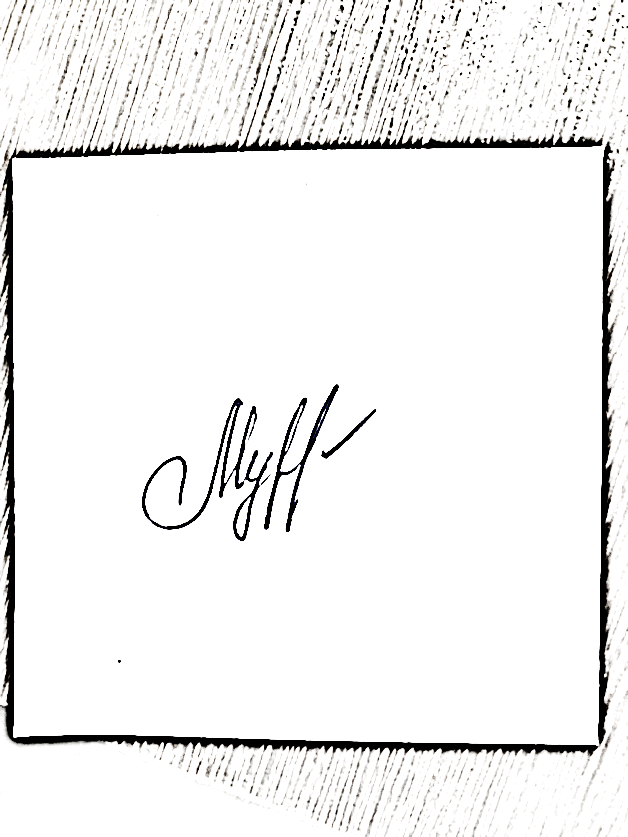 Разработчик рабочей программы учебной дисциплины:Разработчик рабочей программы учебной дисциплины:Разработчик рабочей программы учебной дисциплины:Разработчик рабочей программы учебной дисциплины:Доцент   О.В. МурзинаЗаведующий кафедрой:Заведующий кафедрой:О.В. МурзинаКод и наименование компетенцииКод и наименование индикаторадостижения компетенцииПланируемые результаты обучения по дисциплинеУК-1. Способен осуществлять поиск, критический анализ и синтез информации, применять системный подход для решения поставленных задачИД-УК-1.1. Анализ поставленной задач с выделением ее базовых составляющих. Определение, интерпретация и ранжирование информации, необходимой для решения поставленной задачиПо результатам освоения дисциплины студент должен:Знать:художественные приёмы, используемые при создании звукового решения аудиовизуального произведения, основные механизмы акустической интерпретации звука; онтологические основы звукозрительного синтеза; базовые принципы, определяющие специфику работы звукорежиссера со словом в контексте аудиовизуальных искусств; ярчайшие образцы звукозрительных решений отечественного и зарубежного кинематографа; профессиональную терминологию, принципы анализа звукозрительных решений аудиовизуальных произведений, историю, теорию и критику кинофонографии;основные ценности и нормы мировой и российской медиакультуры, медиакультурологии, медиаискусства, медиаэстетики и медиакритики; систему общечеловеческих ценностей и ценностей мировой и российской культуры; основные прецеденты мировой и российской медиакультуры, медиаискусства, медиаэстетики и медиакритики; принципы, нормы и правила критической деятельности в медиасфере; базовые представления в области визуализации информации и ее технического воплощения гуманистические ценности эстетической аналитики и критики, принципы, нормы и правила эстетической оценки медиатекста.Уметь:выделять и анализировать информационное, психологическое, художественное и эстетическое содержание и своеобразие медиатекстов;формулировать и отстаивать свои представления о психологической, художественной и эстетической ценности артефактов медиакультуры; ориентироваться в системе общечеловеческих ценностей и ценностей мировой и российской культуры;распознавать значение гуманистических ценностей для сохранения и развития современной цивилизации;реализовывать программу комплексной оценки и экспертизы артефактов медиаискусства; в сотрудничестве с дизайнерами и программистами создавать инфографические изображения, виртуальные миры, компьютерные игры, шоу-румы и презентации;осуществлять экспертную оценку артефактов медиаискусства.Владеть: навыками анализа технико-художественных качеств фонограммы аудиовизуального произведения;представлениями о социокультурной важности гуманистических (морально-этических, художественных, эстетических, коммуникативных, когнитивных, гедонистических) ценностей при оценке артефактов медиаискусства; технологиями взаимодействия со специалистами, необходимыми для создания медиапродуктов;технологиями создания медиапродуктов; готовностью к социальному взаимодействию на основе принятых в обществе и в медиасообществе морально-этических и психологических принципов и правил профессионального и межличностного общения;навыками использования методов оценки артефактов медиакультуры и медиаискусства; способностью ориентироваться в системе общечеловеческих ценностей и ценностей мировой и российской культуры, понимать значение гуманистических ценностей для сохранения и развития современной цивилизации; навыками художественной и эстетической экспертизы актуальных артефактов медиакультуры и медиаискусства.УК-1. Способен осуществлять поиск, критический анализ и синтез информации, применять системный подход для решения поставленных задачИД-УК-1.2. Использование системных связей и отношений между явлениями, процессами и объектами; методов поиска информации, ее системного и критического анализа при формировании собственных мнений, суждений, точек зренияПо результатам освоения дисциплины студент должен:Знать:художественные приёмы, используемые при создании звукового решения аудиовизуального произведения, основные механизмы акустической интерпретации звука; онтологические основы звукозрительного синтеза; базовые принципы, определяющие специфику работы звукорежиссера со словом в контексте аудиовизуальных искусств; ярчайшие образцы звукозрительных решений отечественного и зарубежного кинематографа; профессиональную терминологию, принципы анализа звукозрительных решений аудиовизуальных произведений, историю, теорию и критику кинофонографии;основные ценности и нормы мировой и российской медиакультуры, медиакультурологии, медиаискусства, медиаэстетики и медиакритики; систему общечеловеческих ценностей и ценностей мировой и российской культуры; основные прецеденты мировой и российской медиакультуры, медиаискусства, медиаэстетики и медиакритики; принципы, нормы и правила критической деятельности в медиасфере; базовые представления в области визуализации информации и ее технического воплощения гуманистические ценности эстетической аналитики и критики, принципы, нормы и правила эстетической оценки медиатекста.Уметь:выделять и анализировать информационное, психологическое, художественное и эстетическое содержание и своеобразие медиатекстов;формулировать и отстаивать свои представления о психологической, художественной и эстетической ценности артефактов медиакультуры; ориентироваться в системе общечеловеческих ценностей и ценностей мировой и российской культуры;распознавать значение гуманистических ценностей для сохранения и развития современной цивилизации;реализовывать программу комплексной оценки и экспертизы артефактов медиаискусства; в сотрудничестве с дизайнерами и программистами создавать инфографические изображения, виртуальные миры, компьютерные игры, шоу-румы и презентации;осуществлять экспертную оценку артефактов медиаискусства.Владеть: навыками анализа технико-художественных качеств фонограммы аудиовизуального произведения;представлениями о социокультурной важности гуманистических (морально-этических, художественных, эстетических, коммуникативных, когнитивных, гедонистических) ценностей при оценке артефактов медиаискусства; технологиями взаимодействия со специалистами, необходимыми для создания медиапродуктов;технологиями создания медиапродуктов; готовностью к социальному взаимодействию на основе принятых в обществе и в медиасообществе морально-этических и психологических принципов и правил профессионального и межличностного общения;навыками использования методов оценки артефактов медиакультуры и медиаискусства; способностью ориентироваться в системе общечеловеческих ценностей и ценностей мировой и российской культуры, понимать значение гуманистических ценностей для сохранения и развития современной цивилизации; навыками художественной и эстетической экспертизы актуальных артефактов медиакультуры и медиаискусства.УК-1. Способен осуществлять поиск, критический анализ и синтез информации, применять системный подход для решения поставленных задачИД-УК-1.3. Планирование возможных вариантов решения поставленной задачи, оценка их достоинств и недостатков, определение связи между ними и ожидаемых результатов их решенияПо результатам освоения дисциплины студент должен:Знать:художественные приёмы, используемые при создании звукового решения аудиовизуального произведения, основные механизмы акустической интерпретации звука; онтологические основы звукозрительного синтеза; базовые принципы, определяющие специфику работы звукорежиссера со словом в контексте аудиовизуальных искусств; ярчайшие образцы звукозрительных решений отечественного и зарубежного кинематографа; профессиональную терминологию, принципы анализа звукозрительных решений аудиовизуальных произведений, историю, теорию и критику кинофонографии;основные ценности и нормы мировой и российской медиакультуры, медиакультурологии, медиаискусства, медиаэстетики и медиакритики; систему общечеловеческих ценностей и ценностей мировой и российской культуры; основные прецеденты мировой и российской медиакультуры, медиаискусства, медиаэстетики и медиакритики; принципы, нормы и правила критической деятельности в медиасфере; базовые представления в области визуализации информации и ее технического воплощения гуманистические ценности эстетической аналитики и критики, принципы, нормы и правила эстетической оценки медиатекста.Уметь:выделять и анализировать информационное, психологическое, художественное и эстетическое содержание и своеобразие медиатекстов;формулировать и отстаивать свои представления о психологической, художественной и эстетической ценности артефактов медиакультуры; ориентироваться в системе общечеловеческих ценностей и ценностей мировой и российской культуры;распознавать значение гуманистических ценностей для сохранения и развития современной цивилизации;реализовывать программу комплексной оценки и экспертизы артефактов медиаискусства; в сотрудничестве с дизайнерами и программистами создавать инфографические изображения, виртуальные миры, компьютерные игры, шоу-румы и презентации;осуществлять экспертную оценку артефактов медиаискусства.Владеть: навыками анализа технико-художественных качеств фонограммы аудиовизуального произведения;представлениями о социокультурной важности гуманистических (морально-этических, художественных, эстетических, коммуникативных, когнитивных, гедонистических) ценностей при оценке артефактов медиаискусства; технологиями взаимодействия со специалистами, необходимыми для создания медиапродуктов;технологиями создания медиапродуктов; готовностью к социальному взаимодействию на основе принятых в обществе и в медиасообществе морально-этических и психологических принципов и правил профессионального и межличностного общения;навыками использования методов оценки артефактов медиакультуры и медиаискусства; способностью ориентироваться в системе общечеловеческих ценностей и ценностей мировой и российской культуры, понимать значение гуманистических ценностей для сохранения и развития современной цивилизации; навыками художественной и эстетической экспертизы актуальных артефактов медиакультуры и медиаискусства.УК-1. Способен осуществлять поиск, критический анализ и синтез информации, применять системный подход для решения поставленных задачИД-УК-1.4. Анализ путей решения проблем мировоззренческого, нравственного и личностного характера на основе использования основных философских идей и категорий в их историческом развитии и социально-культурном контекстеПо результатам освоения дисциплины студент должен:Знать:художественные приёмы, используемые при создании звукового решения аудиовизуального произведения, основные механизмы акустической интерпретации звука; онтологические основы звукозрительного синтеза; базовые принципы, определяющие специфику работы звукорежиссера со словом в контексте аудиовизуальных искусств; ярчайшие образцы звукозрительных решений отечественного и зарубежного кинематографа; профессиональную терминологию, принципы анализа звукозрительных решений аудиовизуальных произведений, историю, теорию и критику кинофонографии;основные ценности и нормы мировой и российской медиакультуры, медиакультурологии, медиаискусства, медиаэстетики и медиакритики; систему общечеловеческих ценностей и ценностей мировой и российской культуры; основные прецеденты мировой и российской медиакультуры, медиаискусства, медиаэстетики и медиакритики; принципы, нормы и правила критической деятельности в медиасфере; базовые представления в области визуализации информации и ее технического воплощения гуманистические ценности эстетической аналитики и критики, принципы, нормы и правила эстетической оценки медиатекста.Уметь:выделять и анализировать информационное, психологическое, художественное и эстетическое содержание и своеобразие медиатекстов;формулировать и отстаивать свои представления о психологической, художественной и эстетической ценности артефактов медиакультуры; ориентироваться в системе общечеловеческих ценностей и ценностей мировой и российской культуры;распознавать значение гуманистических ценностей для сохранения и развития современной цивилизации;реализовывать программу комплексной оценки и экспертизы артефактов медиаискусства; в сотрудничестве с дизайнерами и программистами создавать инфографические изображения, виртуальные миры, компьютерные игры, шоу-румы и презентации;осуществлять экспертную оценку артефактов медиаискусства.Владеть: навыками анализа технико-художественных качеств фонограммы аудиовизуального произведения;представлениями о социокультурной важности гуманистических (морально-этических, художественных, эстетических, коммуникативных, когнитивных, гедонистических) ценностей при оценке артефактов медиаискусства; технологиями взаимодействия со специалистами, необходимыми для создания медиапродуктов;технологиями создания медиапродуктов; готовностью к социальному взаимодействию на основе принятых в обществе и в медиасообществе морально-этических и психологических принципов и правил профессионального и межличностного общения;навыками использования методов оценки артефактов медиакультуры и медиаискусства; способностью ориентироваться в системе общечеловеческих ценностей и ценностей мировой и российской культуры, понимать значение гуманистических ценностей для сохранения и развития современной цивилизации; навыками художественной и эстетической экспертизы актуальных артефактов медиакультуры и медиаискусства.УК-2. Способен определять круг задач в рамках поставленной цели и выбирать оптимальные способы их решения, исходя из действующих правовых норм, имеющихся ресурсов и ограниченийИД-УК-2.1. Анализ поставленной цели и определение круга задач в рамках поставленной цели, связей между ними и ожидаемых результатов их решения, анализ альтернативных вариантов для достижения намеченных результатов; использование нормативно-правовой документации в сфере профессиональной деятельностиПо результатам освоения дисциплины студент должен:Знать:художественные приёмы, используемые при создании звукового решения аудиовизуального произведения, основные механизмы акустической интерпретации звука; онтологические основы звукозрительного синтеза; базовые принципы, определяющие специфику работы звукорежиссера со словом в контексте аудиовизуальных искусств; ярчайшие образцы звукозрительных решений отечественного и зарубежного кинематографа; профессиональную терминологию, принципы анализа звукозрительных решений аудиовизуальных произведений, историю, теорию и критику кинофонографии;основные ценности и нормы мировой и российской медиакультуры, медиакультурологии, медиаискусства, медиаэстетики и медиакритики; систему общечеловеческих ценностей и ценностей мировой и российской культуры; основные прецеденты мировой и российской медиакультуры, медиаискусства, медиаэстетики и медиакритики; принципы, нормы и правила критической деятельности в медиасфере; базовые представления в области визуализации информации и ее технического воплощения гуманистические ценности эстетической аналитики и критики, принципы, нормы и правила эстетической оценки медиатекста.Уметь:выделять и анализировать информационное, психологическое, художественное и эстетическое содержание и своеобразие медиатекстов;формулировать и отстаивать свои представления о психологической, художественной и эстетической ценности артефактов медиакультуры; ориентироваться в системе общечеловеческих ценностей и ценностей мировой и российской культуры;распознавать значение гуманистических ценностей для сохранения и развития современной цивилизации;реализовывать программу комплексной оценки и экспертизы артефактов медиаискусства; в сотрудничестве с дизайнерами и программистами создавать инфографические изображения, виртуальные миры, компьютерные игры, шоу-румы и презентации;осуществлять экспертную оценку артефактов медиаискусства.Владеть: навыками анализа технико-художественных качеств фонограммы аудиовизуального произведения;представлениями о социокультурной важности гуманистических (морально-этических, художественных, эстетических, коммуникативных, когнитивных, гедонистических) ценностей при оценке артефактов медиаискусства; технологиями взаимодействия со специалистами, необходимыми для создания медиапродуктов;технологиями создания медиапродуктов; готовностью к социальному взаимодействию на основе принятых в обществе и в медиасообществе морально-этических и психологических принципов и правил профессионального и межличностного общения;навыками использования методов оценки артефактов медиакультуры и медиаискусства; способностью ориентироваться в системе общечеловеческих ценностей и ценностей мировой и российской культуры, понимать значение гуманистических ценностей для сохранения и развития современной цивилизации; навыками художественной и эстетической экспертизы актуальных артефактов медиакультуры и медиаискусства.УК-2. Способен определять круг задач в рамках поставленной цели и выбирать оптимальные способы их решения, исходя из действующих правовых норм, имеющихся ресурсов и ограниченийИД-УК-2.2. Оценка решения поставленных задач в зоне своей ответственности в соответствии с запланированными результатами контроля, корректировка способов решения профессиональных задачПо результатам освоения дисциплины студент должен:Знать:художественные приёмы, используемые при создании звукового решения аудиовизуального произведения, основные механизмы акустической интерпретации звука; онтологические основы звукозрительного синтеза; базовые принципы, определяющие специфику работы звукорежиссера со словом в контексте аудиовизуальных искусств; ярчайшие образцы звукозрительных решений отечественного и зарубежного кинематографа; профессиональную терминологию, принципы анализа звукозрительных решений аудиовизуальных произведений, историю, теорию и критику кинофонографии;основные ценности и нормы мировой и российской медиакультуры, медиакультурологии, медиаискусства, медиаэстетики и медиакритики; систему общечеловеческих ценностей и ценностей мировой и российской культуры; основные прецеденты мировой и российской медиакультуры, медиаискусства, медиаэстетики и медиакритики; принципы, нормы и правила критической деятельности в медиасфере; базовые представления в области визуализации информации и ее технического воплощения гуманистические ценности эстетической аналитики и критики, принципы, нормы и правила эстетической оценки медиатекста.Уметь:выделять и анализировать информационное, психологическое, художественное и эстетическое содержание и своеобразие медиатекстов;формулировать и отстаивать свои представления о психологической, художественной и эстетической ценности артефактов медиакультуры; ориентироваться в системе общечеловеческих ценностей и ценностей мировой и российской культуры;распознавать значение гуманистических ценностей для сохранения и развития современной цивилизации;реализовывать программу комплексной оценки и экспертизы артефактов медиаискусства; в сотрудничестве с дизайнерами и программистами создавать инфографические изображения, виртуальные миры, компьютерные игры, шоу-румы и презентации;осуществлять экспертную оценку артефактов медиаискусства.Владеть: навыками анализа технико-художественных качеств фонограммы аудиовизуального произведения;представлениями о социокультурной важности гуманистических (морально-этических, художественных, эстетических, коммуникативных, когнитивных, гедонистических) ценностей при оценке артефактов медиаискусства; технологиями взаимодействия со специалистами, необходимыми для создания медиапродуктов;технологиями создания медиапродуктов; готовностью к социальному взаимодействию на основе принятых в обществе и в медиасообществе морально-этических и психологических принципов и правил профессионального и межличностного общения;навыками использования методов оценки артефактов медиакультуры и медиаискусства; способностью ориентироваться в системе общечеловеческих ценностей и ценностей мировой и российской культуры, понимать значение гуманистических ценностей для сохранения и развития современной цивилизации; навыками художественной и эстетической экспертизы актуальных артефактов медиакультуры и медиаискусства.УК-2. Способен определять круг задач в рамках поставленной цели и выбирать оптимальные способы их решения, исходя из действующих правовых норм, имеющихся ресурсов и ограниченийИД-УК-2.3. Определение имеющихся ресурсов и ограничений, действующих правовых норм в рамках поставленных задачПо результатам освоения дисциплины студент должен:Знать:художественные приёмы, используемые при создании звукового решения аудиовизуального произведения, основные механизмы акустической интерпретации звука; онтологические основы звукозрительного синтеза; базовые принципы, определяющие специфику работы звукорежиссера со словом в контексте аудиовизуальных искусств; ярчайшие образцы звукозрительных решений отечественного и зарубежного кинематографа; профессиональную терминологию, принципы анализа звукозрительных решений аудиовизуальных произведений, историю, теорию и критику кинофонографии;основные ценности и нормы мировой и российской медиакультуры, медиакультурологии, медиаискусства, медиаэстетики и медиакритики; систему общечеловеческих ценностей и ценностей мировой и российской культуры; основные прецеденты мировой и российской медиакультуры, медиаискусства, медиаэстетики и медиакритики; принципы, нормы и правила критической деятельности в медиасфере; базовые представления в области визуализации информации и ее технического воплощения гуманистические ценности эстетической аналитики и критики, принципы, нормы и правила эстетической оценки медиатекста.Уметь:выделять и анализировать информационное, психологическое, художественное и эстетическое содержание и своеобразие медиатекстов;формулировать и отстаивать свои представления о психологической, художественной и эстетической ценности артефактов медиакультуры; ориентироваться в системе общечеловеческих ценностей и ценностей мировой и российской культуры;распознавать значение гуманистических ценностей для сохранения и развития современной цивилизации;реализовывать программу комплексной оценки и экспертизы артефактов медиаискусства; в сотрудничестве с дизайнерами и программистами создавать инфографические изображения, виртуальные миры, компьютерные игры, шоу-румы и презентации;осуществлять экспертную оценку артефактов медиаискусства.Владеть: навыками анализа технико-художественных качеств фонограммы аудиовизуального произведения;представлениями о социокультурной важности гуманистических (морально-этических, художественных, эстетических, коммуникативных, когнитивных, гедонистических) ценностей при оценке артефактов медиаискусства; технологиями взаимодействия со специалистами, необходимыми для создания медиапродуктов;технологиями создания медиапродуктов; готовностью к социальному взаимодействию на основе принятых в обществе и в медиасообществе морально-этических и психологических принципов и правил профессионального и межличностного общения;навыками использования методов оценки артефактов медиакультуры и медиаискусства; способностью ориентироваться в системе общечеловеческих ценностей и ценностей мировой и российской культуры, понимать значение гуманистических ценностей для сохранения и развития современной цивилизации; навыками художественной и эстетической экспертизы актуальных артефактов медиакультуры и медиаискусства.УК-2. Способен определять круг задач в рамках поставленной цели и выбирать оптимальные способы их решения, исходя из действующих правовых норм, имеющихся ресурсов и ограниченийИД-УК-2.4. Представление результатов проекта, предложение возможности их использования и/или совершенствования в соответствии с запланированными результатами и точками контроля, при необходимости коррекция способов решения задачПо результатам освоения дисциплины студент должен:Знать:художественные приёмы, используемые при создании звукового решения аудиовизуального произведения, основные механизмы акустической интерпретации звука; онтологические основы звукозрительного синтеза; базовые принципы, определяющие специфику работы звукорежиссера со словом в контексте аудиовизуальных искусств; ярчайшие образцы звукозрительных решений отечественного и зарубежного кинематографа; профессиональную терминологию, принципы анализа звукозрительных решений аудиовизуальных произведений, историю, теорию и критику кинофонографии;основные ценности и нормы мировой и российской медиакультуры, медиакультурологии, медиаискусства, медиаэстетики и медиакритики; систему общечеловеческих ценностей и ценностей мировой и российской культуры; основные прецеденты мировой и российской медиакультуры, медиаискусства, медиаэстетики и медиакритики; принципы, нормы и правила критической деятельности в медиасфере; базовые представления в области визуализации информации и ее технического воплощения гуманистические ценности эстетической аналитики и критики, принципы, нормы и правила эстетической оценки медиатекста.Уметь:выделять и анализировать информационное, психологическое, художественное и эстетическое содержание и своеобразие медиатекстов;формулировать и отстаивать свои представления о психологической, художественной и эстетической ценности артефактов медиакультуры; ориентироваться в системе общечеловеческих ценностей и ценностей мировой и российской культуры;распознавать значение гуманистических ценностей для сохранения и развития современной цивилизации;реализовывать программу комплексной оценки и экспертизы артефактов медиаискусства; в сотрудничестве с дизайнерами и программистами создавать инфографические изображения, виртуальные миры, компьютерные игры, шоу-румы и презентации;осуществлять экспертную оценку артефактов медиаискусства.Владеть: навыками анализа технико-художественных качеств фонограммы аудиовизуального произведения;представлениями о социокультурной важности гуманистических (морально-этических, художественных, эстетических, коммуникативных, когнитивных, гедонистических) ценностей при оценке артефактов медиаискусства; технологиями взаимодействия со специалистами, необходимыми для создания медиапродуктов;технологиями создания медиапродуктов; готовностью к социальному взаимодействию на основе принятых в обществе и в медиасообществе морально-этических и психологических принципов и правил профессионального и межличностного общения;навыками использования методов оценки артефактов медиакультуры и медиаискусства; способностью ориентироваться в системе общечеловеческих ценностей и ценностей мировой и российской культуры, понимать значение гуманистических ценностей для сохранения и развития современной цивилизации; навыками художественной и эстетической экспертизы актуальных артефактов медиакультуры и медиаискусства.УК-3. Способен осуществлять социальное взаимодействие и реализовывать свою роль в командеИД-УК-3.1. Определение своей роли в социальном взаимодействии и командной работе, исходя из стратегии сотрудничества для достижения поставленной целиПо результатам освоения дисциплины студент должен:Знать:художественные приёмы, используемые при создании звукового решения аудиовизуального произведения, основные механизмы акустической интерпретации звука; онтологические основы звукозрительного синтеза; базовые принципы, определяющие специфику работы звукорежиссера со словом в контексте аудиовизуальных искусств; ярчайшие образцы звукозрительных решений отечественного и зарубежного кинематографа; профессиональную терминологию, принципы анализа звукозрительных решений аудиовизуальных произведений, историю, теорию и критику кинофонографии;основные ценности и нормы мировой и российской медиакультуры, медиакультурологии, медиаискусства, медиаэстетики и медиакритики; систему общечеловеческих ценностей и ценностей мировой и российской культуры; основные прецеденты мировой и российской медиакультуры, медиаискусства, медиаэстетики и медиакритики; принципы, нормы и правила критической деятельности в медиасфере; базовые представления в области визуализации информации и ее технического воплощения гуманистические ценности эстетической аналитики и критики, принципы, нормы и правила эстетической оценки медиатекста.Уметь:выделять и анализировать информационное, психологическое, художественное и эстетическое содержание и своеобразие медиатекстов;формулировать и отстаивать свои представления о психологической, художественной и эстетической ценности артефактов медиакультуры; ориентироваться в системе общечеловеческих ценностей и ценностей мировой и российской культуры;распознавать значение гуманистических ценностей для сохранения и развития современной цивилизации;реализовывать программу комплексной оценки и экспертизы артефактов медиаискусства; в сотрудничестве с дизайнерами и программистами создавать инфографические изображения, виртуальные миры, компьютерные игры, шоу-румы и презентации;осуществлять экспертную оценку артефактов медиаискусства.Владеть: навыками анализа технико-художественных качеств фонограммы аудиовизуального произведения;представлениями о социокультурной важности гуманистических (морально-этических, художественных, эстетических, коммуникативных, когнитивных, гедонистических) ценностей при оценке артефактов медиаискусства; технологиями взаимодействия со специалистами, необходимыми для создания медиапродуктов;технологиями создания медиапродуктов; готовностью к социальному взаимодействию на основе принятых в обществе и в медиасообществе морально-этических и психологических принципов и правил профессионального и межличностного общения;навыками использования методов оценки артефактов медиакультуры и медиаискусства; способностью ориентироваться в системе общечеловеческих ценностей и ценностей мировой и российской культуры, понимать значение гуманистических ценностей для сохранения и развития современной цивилизации; навыками художественной и эстетической экспертизы актуальных артефактов медиакультуры и медиаискусства.УК-3. Способен осуществлять социальное взаимодействие и реализовывать свою роль в командеИД-УК-3.2. Учет особенностей поведения и интересов других участников при реализации своей роли в социальном взаимодействии и командной работеПо результатам освоения дисциплины студент должен:Знать:художественные приёмы, используемые при создании звукового решения аудиовизуального произведения, основные механизмы акустической интерпретации звука; онтологические основы звукозрительного синтеза; базовые принципы, определяющие специфику работы звукорежиссера со словом в контексте аудиовизуальных искусств; ярчайшие образцы звукозрительных решений отечественного и зарубежного кинематографа; профессиональную терминологию, принципы анализа звукозрительных решений аудиовизуальных произведений, историю, теорию и критику кинофонографии;основные ценности и нормы мировой и российской медиакультуры, медиакультурологии, медиаискусства, медиаэстетики и медиакритики; систему общечеловеческих ценностей и ценностей мировой и российской культуры; основные прецеденты мировой и российской медиакультуры, медиаискусства, медиаэстетики и медиакритики; принципы, нормы и правила критической деятельности в медиасфере; базовые представления в области визуализации информации и ее технического воплощения гуманистические ценности эстетической аналитики и критики, принципы, нормы и правила эстетической оценки медиатекста.Уметь:выделять и анализировать информационное, психологическое, художественное и эстетическое содержание и своеобразие медиатекстов;формулировать и отстаивать свои представления о психологической, художественной и эстетической ценности артефактов медиакультуры; ориентироваться в системе общечеловеческих ценностей и ценностей мировой и российской культуры;распознавать значение гуманистических ценностей для сохранения и развития современной цивилизации;реализовывать программу комплексной оценки и экспертизы артефактов медиаискусства; в сотрудничестве с дизайнерами и программистами создавать инфографические изображения, виртуальные миры, компьютерные игры, шоу-румы и презентации;осуществлять экспертную оценку артефактов медиаискусства.Владеть: навыками анализа технико-художественных качеств фонограммы аудиовизуального произведения;представлениями о социокультурной важности гуманистических (морально-этических, художественных, эстетических, коммуникативных, когнитивных, гедонистических) ценностей при оценке артефактов медиаискусства; технологиями взаимодействия со специалистами, необходимыми для создания медиапродуктов;технологиями создания медиапродуктов; готовностью к социальному взаимодействию на основе принятых в обществе и в медиасообществе морально-этических и психологических принципов и правил профессионального и межличностного общения;навыками использования методов оценки артефактов медиакультуры и медиаискусства; способностью ориентироваться в системе общечеловеческих ценностей и ценностей мировой и российской культуры, понимать значение гуманистических ценностей для сохранения и развития современной цивилизации; навыками художественной и эстетической экспертизы актуальных артефактов медиакультуры и медиаискусства.УК-3. Способен осуществлять социальное взаимодействие и реализовывать свою роль в командеИД-УК-3.3. Анализ возможных последствий личных действий в социальном взаимодействии и командной работе, и построение продуктивного  взаимодействия с учетом этогоПо результатам освоения дисциплины студент должен:Знать:художественные приёмы, используемые при создании звукового решения аудиовизуального произведения, основные механизмы акустической интерпретации звука; онтологические основы звукозрительного синтеза; базовые принципы, определяющие специфику работы звукорежиссера со словом в контексте аудиовизуальных искусств; ярчайшие образцы звукозрительных решений отечественного и зарубежного кинематографа; профессиональную терминологию, принципы анализа звукозрительных решений аудиовизуальных произведений, историю, теорию и критику кинофонографии;основные ценности и нормы мировой и российской медиакультуры, медиакультурологии, медиаискусства, медиаэстетики и медиакритики; систему общечеловеческих ценностей и ценностей мировой и российской культуры; основные прецеденты мировой и российской медиакультуры, медиаискусства, медиаэстетики и медиакритики; принципы, нормы и правила критической деятельности в медиасфере; базовые представления в области визуализации информации и ее технического воплощения гуманистические ценности эстетической аналитики и критики, принципы, нормы и правила эстетической оценки медиатекста.Уметь:выделять и анализировать информационное, психологическое, художественное и эстетическое содержание и своеобразие медиатекстов;формулировать и отстаивать свои представления о психологической, художественной и эстетической ценности артефактов медиакультуры; ориентироваться в системе общечеловеческих ценностей и ценностей мировой и российской культуры;распознавать значение гуманистических ценностей для сохранения и развития современной цивилизации;реализовывать программу комплексной оценки и экспертизы артефактов медиаискусства; в сотрудничестве с дизайнерами и программистами создавать инфографические изображения, виртуальные миры, компьютерные игры, шоу-румы и презентации;осуществлять экспертную оценку артефактов медиаискусства.Владеть: навыками анализа технико-художественных качеств фонограммы аудиовизуального произведения;представлениями о социокультурной важности гуманистических (морально-этических, художественных, эстетических, коммуникативных, когнитивных, гедонистических) ценностей при оценке артефактов медиаискусства; технологиями взаимодействия со специалистами, необходимыми для создания медиапродуктов;технологиями создания медиапродуктов; готовностью к социальному взаимодействию на основе принятых в обществе и в медиасообществе морально-этических и психологических принципов и правил профессионального и межличностного общения;навыками использования методов оценки артефактов медиакультуры и медиаискусства; способностью ориентироваться в системе общечеловеческих ценностей и ценностей мировой и российской культуры, понимать значение гуманистических ценностей для сохранения и развития современной цивилизации; навыками художественной и эстетической экспертизы актуальных артефактов медиакультуры и медиаискусства.УК-3. Способен осуществлять социальное взаимодействие и реализовывать свою роль в командеИД-УК-3.4. Осуществление обмена информацией, знаниями и опытом с членами команды; оценка идей других членов команды для достижения поставленной целиПо результатам освоения дисциплины студент должен:Знать:художественные приёмы, используемые при создании звукового решения аудиовизуального произведения, основные механизмы акустической интерпретации звука; онтологические основы звукозрительного синтеза; базовые принципы, определяющие специфику работы звукорежиссера со словом в контексте аудиовизуальных искусств; ярчайшие образцы звукозрительных решений отечественного и зарубежного кинематографа; профессиональную терминологию, принципы анализа звукозрительных решений аудиовизуальных произведений, историю, теорию и критику кинофонографии;основные ценности и нормы мировой и российской медиакультуры, медиакультурологии, медиаискусства, медиаэстетики и медиакритики; систему общечеловеческих ценностей и ценностей мировой и российской культуры; основные прецеденты мировой и российской медиакультуры, медиаискусства, медиаэстетики и медиакритики; принципы, нормы и правила критической деятельности в медиасфере; базовые представления в области визуализации информации и ее технического воплощения гуманистические ценности эстетической аналитики и критики, принципы, нормы и правила эстетической оценки медиатекста.Уметь:выделять и анализировать информационное, психологическое, художественное и эстетическое содержание и своеобразие медиатекстов;формулировать и отстаивать свои представления о психологической, художественной и эстетической ценности артефактов медиакультуры; ориентироваться в системе общечеловеческих ценностей и ценностей мировой и российской культуры;распознавать значение гуманистических ценностей для сохранения и развития современной цивилизации;реализовывать программу комплексной оценки и экспертизы артефактов медиаискусства; в сотрудничестве с дизайнерами и программистами создавать инфографические изображения, виртуальные миры, компьютерные игры, шоу-румы и презентации;осуществлять экспертную оценку артефактов медиаискусства.Владеть: навыками анализа технико-художественных качеств фонограммы аудиовизуального произведения;представлениями о социокультурной важности гуманистических (морально-этических, художественных, эстетических, коммуникативных, когнитивных, гедонистических) ценностей при оценке артефактов медиаискусства; технологиями взаимодействия со специалистами, необходимыми для создания медиапродуктов;технологиями создания медиапродуктов; готовностью к социальному взаимодействию на основе принятых в обществе и в медиасообществе морально-этических и психологических принципов и правил профессионального и межличностного общения;навыками использования методов оценки артефактов медиакультуры и медиаискусства; способностью ориентироваться в системе общечеловеческих ценностей и ценностей мировой и российской культуры, понимать значение гуманистических ценностей для сохранения и развития современной цивилизации; навыками художественной и эстетической экспертизы актуальных артефактов медиакультуры и медиаискусства.УК-3. Способен осуществлять социальное взаимодействие и реализовывать свою роль в командеИД-УК-3.5. Установка  и поддержание контактов, обеспечивающих успешную работу в коллективе с применением методов конфликтологии, технологий межличностной и групповой коммуникации в деловом взаимодействииПо результатам освоения дисциплины студент должен:Знать:художественные приёмы, используемые при создании звукового решения аудиовизуального произведения, основные механизмы акустической интерпретации звука; онтологические основы звукозрительного синтеза; базовые принципы, определяющие специфику работы звукорежиссера со словом в контексте аудиовизуальных искусств; ярчайшие образцы звукозрительных решений отечественного и зарубежного кинематографа; профессиональную терминологию, принципы анализа звукозрительных решений аудиовизуальных произведений, историю, теорию и критику кинофонографии;основные ценности и нормы мировой и российской медиакультуры, медиакультурологии, медиаискусства, медиаэстетики и медиакритики; систему общечеловеческих ценностей и ценностей мировой и российской культуры; основные прецеденты мировой и российской медиакультуры, медиаискусства, медиаэстетики и медиакритики; принципы, нормы и правила критической деятельности в медиасфере; базовые представления в области визуализации информации и ее технического воплощения гуманистические ценности эстетической аналитики и критики, принципы, нормы и правила эстетической оценки медиатекста.Уметь:выделять и анализировать информационное, психологическое, художественное и эстетическое содержание и своеобразие медиатекстов;формулировать и отстаивать свои представления о психологической, художественной и эстетической ценности артефактов медиакультуры; ориентироваться в системе общечеловеческих ценностей и ценностей мировой и российской культуры;распознавать значение гуманистических ценностей для сохранения и развития современной цивилизации;реализовывать программу комплексной оценки и экспертизы артефактов медиаискусства; в сотрудничестве с дизайнерами и программистами создавать инфографические изображения, виртуальные миры, компьютерные игры, шоу-румы и презентации;осуществлять экспертную оценку артефактов медиаискусства.Владеть: навыками анализа технико-художественных качеств фонограммы аудиовизуального произведения;представлениями о социокультурной важности гуманистических (морально-этических, художественных, эстетических, коммуникативных, когнитивных, гедонистических) ценностей при оценке артефактов медиаискусства; технологиями взаимодействия со специалистами, необходимыми для создания медиапродуктов;технологиями создания медиапродуктов; готовностью к социальному взаимодействию на основе принятых в обществе и в медиасообществе морально-этических и психологических принципов и правил профессионального и межличностного общения;навыками использования методов оценки артефактов медиакультуры и медиаискусства; способностью ориентироваться в системе общечеловеческих ценностей и ценностей мировой и российской культуры, понимать значение гуманистических ценностей для сохранения и развития современной цивилизации; навыками художественной и эстетической экспертизы актуальных артефактов медиакультуры и медиаискусства.по очной форме обучения – 4з.е.144час.по очно-заочной форме обучения – 4з.е.144час.Структура и объем дисциплиныСтруктура и объем дисциплиныСтруктура и объем дисциплиныСтруктура и объем дисциплиныСтруктура и объем дисциплиныСтруктура и объем дисциплиныСтруктура и объем дисциплиныСтруктура и объем дисциплиныСтруктура и объем дисциплиныСтруктура и объем дисциплиныОбъем дисциплины по семестрамформа промежуточной аттестациивсего, часКонтактная работа, часКонтактная работа, часКонтактная работа, часКонтактная работа, часСамостоятельная работа обучающегося, часСамостоятельная работа обучающегося, часСамостоятельная работа обучающегося, часОбъем дисциплины по семестрамформа промежуточной аттестациивсего, часлекции, часпрактические занятия, часлабораторные занятия, часпрактическая подготовка, часкурсовая работа/курсовой проектсамостоятельная работа обучающегося, часпромежуточная аттестация, час2 семестрэкзамен14436363636Всего:14436363636Структура и объем дисциплиныСтруктура и объем дисциплиныСтруктура и объем дисциплиныСтруктура и объем дисциплиныСтруктура и объем дисциплиныСтруктура и объем дисциплиныСтруктура и объем дисциплиныСтруктура и объем дисциплиныСтруктура и объем дисциплиныСтруктура и объем дисциплиныОбъем дисциплины по семестрамформа промежуточной аттестациивсего, часКонтактная работа, часКонтактная работа, часКонтактная работа, часКонтактная работа, часСамостоятельная работа обучающегося, часСамостоятельная работа обучающегося, часСамостоятельная работа обучающегося, часОбъем дисциплины по семестрамформа промежуточной аттестациивсего, часлекции, часпрактические занятия, часлабораторные занятия, часпрактическая подготовка, часкурсовая работа/курсовой проектсамостоятельная работа обучающегося, часпромежуточная аттестация, час2 семестрэкзамен14418187236Всего:14418187236Планируемые (контролируемые) результаты освоения: код(ы) формируемой(ых) компетенции(й) и индикаторов достижения компетенцийНаименование разделов, тем;форма(ы) промежуточной аттестацииВиды учебной работыВиды учебной работыВиды учебной работыВиды учебной работыСамостоятельная работа, часВиды и формы контрольных мероприятий, обеспечивающие по совокупности текущий контроль успеваемости, включая контроль самостоятельной работы обучающегося;формы промежуточного контроля успеваемостиПланируемые (контролируемые) результаты освоения: код(ы) формируемой(ых) компетенции(й) и индикаторов достижения компетенцийНаименование разделов, тем;форма(ы) промежуточной аттестацииКонтактная работаКонтактная работаКонтактная работаКонтактная работаСамостоятельная работа, часВиды и формы контрольных мероприятий, обеспечивающие по совокупности текущий контроль успеваемости, включая контроль самостоятельной работы обучающегося;формы промежуточного контроля успеваемостиПланируемые (контролируемые) результаты освоения: код(ы) формируемой(ых) компетенции(й) и индикаторов достижения компетенцийНаименование разделов, тем;форма(ы) промежуточной аттестацииЛекции, часПрактические занятия, часЛабораторные работы, часПрактическая подготовка, часСамостоятельная работа, часВиды и формы контрольных мероприятий, обеспечивающие по совокупности текущий контроль успеваемости, включая контроль самостоятельной работы обучающегося;формы промежуточного контроля успеваемостиВторой семестрВторой семестрВторой семестрВторой семестрВторой семестрВторой семестрВторой семестрУК-1:ИД-УК-1.1.ИД-УК-1.2.ИД-УК-1.3.ИД-УК-1.4.УК-2:ИД-УК-2.1.ИД-УК-2.2.ИД-УК-2.3.ИД-УК-2.4.УК-3:ИД-УК-3.1.ИД-УК-3.2.ИД-УК-3.3.ИД-УК-3.4.ИД-УК-3.5.Раздел 1. Теоретико-методологическое основание дисциплины996УК-1:ИД-УК-1.1.ИД-УК-1.2.ИД-УК-1.3.ИД-УК-1.4.УК-2:ИД-УК-2.1.ИД-УК-2.2.ИД-УК-2.3.ИД-УК-2.4.УК-3:ИД-УК-3.1.ИД-УК-3.2.ИД-УК-3.3.ИД-УК-3.4.ИД-УК-3.5.Раздел 2. Эстетика и медиа9912Индивидуальное заданиеУК-1:ИД-УК-1.1.ИД-УК-1.2.ИД-УК-1.3.ИД-УК-1.4.УК-2:ИД-УК-2.1.ИД-УК-2.2.ИД-УК-2.3.ИД-УК-2.4.УК-3:ИД-УК-3.1.ИД-УК-3.2.ИД-УК-3.3.ИД-УК-3.4.ИД-УК-3.5.Раздел 3. Медиаграмотность в контексте медиапотребления996УК-1:ИД-УК-1.1.ИД-УК-1.2.ИД-УК-1.3.ИД-УК-1.4.УК-2:ИД-УК-2.1.ИД-УК-2.2.ИД-УК-2.3.ИД-УК-2.4.УК-3:ИД-УК-3.1.ИД-УК-3.2.ИД-УК-3.3.ИД-УК-3.4.ИД-УК-3.5.Раздел 4. Медиаэстетическая критика9912Индивидуальное заданиеУК-1:ИД-УК-1.1.ИД-УК-1.2.ИД-УК-1.3.ИД-УК-1.4.УК-2:ИД-УК-2.1.ИД-УК-2.2.ИД-УК-2.3.ИД-УК-2.4.УК-3:ИД-УК-3.1.ИД-УК-3.2.ИД-УК-3.3.ИД-УК-3.4.ИД-УК-3.5.ЭкзаменПо билетамУК-1:ИД-УК-1.1.ИД-УК-1.2.ИД-УК-1.3.ИД-УК-1.4.УК-2:ИД-УК-2.1.ИД-УК-2.2.ИД-УК-2.3.ИД-УК-2.4.УК-3:ИД-УК-3.1.ИД-УК-3.2.ИД-УК-3.3.ИД-УК-3.4.ИД-УК-3.5.ИТОГО за второй семестр363636Планируемые (контролируемые) результаты освоения: код(ы) формируемой(ых) компетенции(й) и индикаторов достижения компетенцийНаименование разделов, тем;форма(ы) промежуточной аттестацииВиды учебной работыВиды учебной работыВиды учебной работыВиды учебной работыСамостоятельная работа, часВиды и формы контрольных мероприятий, обеспечивающие по совокупности текущий контроль успеваемости, включая контроль самостоятельной работы обучающегося;формы промежуточного контроля успеваемостиПланируемые (контролируемые) результаты освоения: код(ы) формируемой(ых) компетенции(й) и индикаторов достижения компетенцийНаименование разделов, тем;форма(ы) промежуточной аттестацииКонтактная работаКонтактная работаКонтактная работаКонтактная работаСамостоятельная работа, часВиды и формы контрольных мероприятий, обеспечивающие по совокупности текущий контроль успеваемости, включая контроль самостоятельной работы обучающегося;формы промежуточного контроля успеваемостиПланируемые (контролируемые) результаты освоения: код(ы) формируемой(ых) компетенции(й) и индикаторов достижения компетенцийНаименование разделов, тем;форма(ы) промежуточной аттестацииЛекции, часПрактические занятия, часЛабораторные работы, часПрактическая подготовка, часСамостоятельная работа, часВиды и формы контрольных мероприятий, обеспечивающие по совокупности текущий контроль успеваемости, включая контроль самостоятельной работы обучающегося;формы промежуточного контроля успеваемостиВторой семестрВторой семестрВторой семестрВторой семестрВторой семестрВторой семестрВторой семестрУК-1:ИД-УК-1.1.ИД-УК-1.2.ИД-УК-1.3.ИД-УК-1.4.УК-2:ИД-УК-2.1.ИД-УК-2.2.ИД-УК-2.3.ИД-УК-2.4.УК-3:ИД-УК-3.1.ИД-УК-3.2.ИД-УК-3.3.ИД-УК-3.4.ИД-УК-3.5.Раздел 1. Теоретико-методологическое основание дисциплины4414УК-1:ИД-УК-1.1.ИД-УК-1.2.ИД-УК-1.3.ИД-УК-1.4.УК-2:ИД-УК-2.1.ИД-УК-2.2.ИД-УК-2.3.ИД-УК-2.4.УК-3:ИД-УК-3.1.ИД-УК-3.2.ИД-УК-3.3.ИД-УК-3.4.ИД-УК-3.5.Раздел 2. Эстетика и медиа5522Индивидуальное заданиеУК-1:ИД-УК-1.1.ИД-УК-1.2.ИД-УК-1.3.ИД-УК-1.4.УК-2:ИД-УК-2.1.ИД-УК-2.2.ИД-УК-2.3.ИД-УК-2.4.УК-3:ИД-УК-3.1.ИД-УК-3.2.ИД-УК-3.3.ИД-УК-3.4.ИД-УК-3.5.Раздел 3. Медиаграмотность в контексте медиапотребления4414УК-1:ИД-УК-1.1.ИД-УК-1.2.ИД-УК-1.3.ИД-УК-1.4.УК-2:ИД-УК-2.1.ИД-УК-2.2.ИД-УК-2.3.ИД-УК-2.4.УК-3:ИД-УК-3.1.ИД-УК-3.2.ИД-УК-3.3.ИД-УК-3.4.ИД-УК-3.5.Раздел 4. Медиаэстетическая критика5522Индивидуальное заданиеУК-1:ИД-УК-1.1.ИД-УК-1.2.ИД-УК-1.3.ИД-УК-1.4.УК-2:ИД-УК-2.1.ИД-УК-2.2.ИД-УК-2.3.ИД-УК-2.4.УК-3:ИД-УК-3.1.ИД-УК-3.2.ИД-УК-3.3.ИД-УК-3.4.ИД-УК-3.5.ЭкзаменПо билетамУК-1:ИД-УК-1.1.ИД-УК-1.2.ИД-УК-1.3.ИД-УК-1.4.УК-2:ИД-УК-2.1.ИД-УК-2.2.ИД-УК-2.3.ИД-УК-2.4.УК-3:ИД-УК-3.1.ИД-УК-3.2.ИД-УК-3.3.ИД-УК-3.4.ИД-УК-3.5.ИТОГО за второй семестр181872№ п/пНаименование раздела и темы дисциплиныСодержание раздела (темы)Раздел 1. Теоретико-методологическое основание дисциплиныТема 1. Ключевые понятия дисциплины: медиатехнологии, медиарынок, потребление, продукт. Эстетика медиа в системе потребления. Продукт и потребление в коммуникационной деятельности.Тема 2. История становления и эволюции медиапотребления. От фантасмагории к социальным сетям. Экономика внимания. От продукта к аудитории и обратно. Жанр, формат, неформат - структуры потребления в медиа.Раздел 2. Эстетика и медиаТема 3. Эстетика и медиатехнологии в контексте медиапотребления. Роль социальных сетей в дистрибуции. Автоматизация и журналистика ботов. Медиатехнологии и трансформации контента. От "что" к "как".Тема 4. Информатизация и развлечение – Инфотейнмент.Раздел 3. Медиаграмотность в контексте медиапотребленияТема 5. Медиаграмотность: анализ, оценка и создание сообщений в разных видах медиа, жанрах и формах. Тема 6. Медиа и общество. Пропаганда, цензура и манипуляция.Раздел 4. Медиаэстетическая критикаТема 7. Критическая теория медиа и потребления. Проблема вкуса. Личностный, социокультурный, экономический и политический контекст функционирования медиа.Тема 8. Коммуникации производителя и потребителя - передача медиакультурных вкусов и стандартов. Эстетические принципы создания новых элементов медиакультуры современного общества. Тенденции развития эстетики в контексте медиатехнологий.№ ппНаименование раздела /темы дисциплины, выносимые на самостоятельное изучениеЗадания для самостоятельной работыВиды и формы контрольных мероприятийТрудоемкость, часРаздел 1. Теоретико-методологическое основание дисциплиныИзучение научной и учебной литературы6Раздел 2. Эстетика и медиаПодготовка к индивидуальному заданиюПроверка индивидуального задания12Раздел 3. Медиаграмотность в контексте медиапотребленияИзучение научной и учебной литературы6Раздел 4. Медиаэстетическая критикаПодготовка к индивидуальному заданиюПроверка индивидуального задания12использованиеЭО и ДОТиспользование ЭО и ДОТобъем, часвключение в учебный процесссмешанное обучениелекции36в соответствии с расписанием учебных занятий смешанное обучениепрактические занятия36в соответствии с расписанием учебных занятий Уровни сформированности компетенции(-й)Итоговое количество балловв 100-балльной системепо результатам текущей и промежуточной аттестацииОценка в пятибалльной системепо результатам текущей и промежуточной аттестацииПоказатели уровня сформированности Показатели уровня сформированности Показатели уровня сформированности Уровни сформированности компетенции(-й)Итоговое количество балловв 100-балльной системепо результатам текущей и промежуточной аттестацииОценка в пятибалльной системепо результатам текущей и промежуточной аттестацииуниверсальной(-ых) компетенции(-й)общепрофессиональной(-ых) компетенцийпрофессиональной(-ых)компетенции(-й)Уровни сформированности компетенции(-й)Итоговое количество балловв 100-балльной системепо результатам текущей и промежуточной аттестацииОценка в пятибалльной системепо результатам текущей и промежуточной аттестацииУК-1:ИД-УК-1.1.ИД-УК-1.2.ИД-УК-1.3.ИД-УК-1.4.УК-2:ИД-УК-2.1.ИД-УК-2.2.ИД-УК-2.3.ИД-УК-2.4.УК-3:ИД-УК-3.1.ИД-УК-3.2.ИД-УК-3.3.ИД-УК-3.4.ИД-УК-3.5.высокийотличноОбучающийся:- исчерпывающе и логически стройно излагает учебный материал, умеет связывать теорию с практикой, справляется с решением задач профессиональной направленности высокого уровня сложности, правильно обосновывает принятые решения;- определяет психологические принципы эффективного общения и взаимодействия в команде;- проектирует процесс эффективного обмена информацией, знанием и опытом с членами команды с помощью психологических приемов;- подбирает психологические технологии для самообразования;- выявляет трудности в профессиональном развитии и ресурсы их преодоления на основе психологических знаний - свободно ориентируется в учебной и профессиональной литературе;- дает развернутые, исчерпывающие, профессионально грамотные ответы на вопросы, в том числе, дополнительные.Обучающийся:- исчерпывающе и логически стройно излагает учебный материал, умеет связывать теорию с практикой, справляется с решением задач профессиональной направленности высокого уровня сложности, правильно обосновывает принятые решения;- определяет психологические принципы эффективного общения и взаимодействия в команде;- проектирует процесс эффективного обмена информацией, знанием и опытом с членами команды с помощью психологических приемов;- подбирает психологические технологии для самообразования;- выявляет трудности в профессиональном развитии и ресурсы их преодоления на основе психологических знаний - свободно ориентируется в учебной и профессиональной литературе;- дает развернутые, исчерпывающие, профессионально грамотные ответы на вопросы, в том числе, дополнительные.Обучающийся:- исчерпывающе и логически стройно излагает учебный материал, умеет связывать теорию с практикой, справляется с решением задач профессиональной направленности высокого уровня сложности, правильно обосновывает принятые решения;- определяет психологические принципы эффективного общения и взаимодействия в команде;- проектирует процесс эффективного обмена информацией, знанием и опытом с членами команды с помощью психологических приемов;- подбирает психологические технологии для самообразования;- выявляет трудности в профессиональном развитии и ресурсы их преодоления на основе психологических знаний - свободно ориентируется в учебной и профессиональной литературе;- дает развернутые, исчерпывающие, профессионально грамотные ответы на вопросы, в том числе, дополнительные.повышенныйхорошо/зачтено (хорошо)/зачтеноОбучающийся:- достаточно подробно, грамотно и по существу излагает изученный материал, приводит и раскрывает в тезисной форме основные понятия;- определяет психологические принципы эффективного общения и взаимодействия в команде;- подбирает психологические технологии для самообразования- допускает единичные негрубые ошибки;- достаточно хорошо ориентируется в учебной и профессиональной литературе;- ответ отражает знание теоретического и практического материала, не допуская существенных неточностей.Обучающийся:- достаточно подробно, грамотно и по существу излагает изученный материал, приводит и раскрывает в тезисной форме основные понятия;- определяет психологические принципы эффективного общения и взаимодействия в команде;- подбирает психологические технологии для самообразования- допускает единичные негрубые ошибки;- достаточно хорошо ориентируется в учебной и профессиональной литературе;- ответ отражает знание теоретического и практического материала, не допуская существенных неточностей.Обучающийся:- достаточно подробно, грамотно и по существу излагает изученный материал, приводит и раскрывает в тезисной форме основные понятия;- определяет психологические принципы эффективного общения и взаимодействия в команде;- подбирает психологические технологии для самообразования- допускает единичные негрубые ошибки;- достаточно хорошо ориентируется в учебной и профессиональной литературе;- ответ отражает знание теоретического и практического материала, не допуская существенных неточностей.базовыйудовлетворительно/зачтено (удовлетворительно)/зачтеноОбучающийся:- демонстрирует теоретические знания основного учебного материала дисциплины в объеме, необходимом для дальнейшего освоения ОПОП;- с неточностями излагает определяет психологические принципы эффективного общения и взаимодействия в команде;- с затруднениями подбирает психологические технологии для самообразования;- демонстрирует фрагментарные знания основной учебной литературы по дисциплине;- ответ отражает знания на базовом уровне теоретического и практического материала в объеме, необходимом для дальнейшей учебы и предстоящей работы по профилю обучения.Обучающийся:- демонстрирует теоретические знания основного учебного материала дисциплины в объеме, необходимом для дальнейшего освоения ОПОП;- с неточностями излагает определяет психологические принципы эффективного общения и взаимодействия в команде;- с затруднениями подбирает психологические технологии для самообразования;- демонстрирует фрагментарные знания основной учебной литературы по дисциплине;- ответ отражает знания на базовом уровне теоретического и практического материала в объеме, необходимом для дальнейшей учебы и предстоящей работы по профилю обучения.Обучающийся:- демонстрирует теоретические знания основного учебного материала дисциплины в объеме, необходимом для дальнейшего освоения ОПОП;- с неточностями излагает определяет психологические принципы эффективного общения и взаимодействия в команде;- с затруднениями подбирает психологические технологии для самообразования;- демонстрирует фрагментарные знания основной учебной литературы по дисциплине;- ответ отражает знания на базовом уровне теоретического и практического материала в объеме, необходимом для дальнейшей учебы и предстоящей работы по профилю обучения.низкийнеудовлетворительно/не зачтеноОбучающийся:- демонстрирует фрагментарные знания теоретического и практического материал, допускает грубые ошибки при его изложении на занятиях и в ходе промежуточной аттестации;- испытывает серьёзные затруднения в применении теоретических положений при решении практических задач профессиональной направленности стандартного уровня сложности, не владеет необходимыми для этого навыками и приёмами;- не способен определить психологические принципы эффективного общения и взаимодействия в команде;- не ориентируется в психологических технологиях самообразования;- выполняет задания только по образцу и под руководством преподавателя;- ответ отражает отсутствие знаний на базовом уровне теоретического и практического материала в объеме, необходимом для дальнейшей учебы.Обучающийся:- демонстрирует фрагментарные знания теоретического и практического материал, допускает грубые ошибки при его изложении на занятиях и в ходе промежуточной аттестации;- испытывает серьёзные затруднения в применении теоретических положений при решении практических задач профессиональной направленности стандартного уровня сложности, не владеет необходимыми для этого навыками и приёмами;- не способен определить психологические принципы эффективного общения и взаимодействия в команде;- не ориентируется в психологических технологиях самообразования;- выполняет задания только по образцу и под руководством преподавателя;- ответ отражает отсутствие знаний на базовом уровне теоретического и практического материала в объеме, необходимом для дальнейшей учебы.Обучающийся:- демонстрирует фрагментарные знания теоретического и практического материал, допускает грубые ошибки при его изложении на занятиях и в ходе промежуточной аттестации;- испытывает серьёзные затруднения в применении теоретических положений при решении практических задач профессиональной направленности стандартного уровня сложности, не владеет необходимыми для этого навыками и приёмами;- не способен определить психологические принципы эффективного общения и взаимодействия в команде;- не ориентируется в психологических технологиях самообразования;- выполняет задания только по образцу и под руководством преподавателя;- ответ отражает отсутствие знаний на базовом уровне теоретического и практического материала в объеме, необходимом для дальнейшей учебы.Код(ы) формируемых компетенций, индикаторов достижения компетенцийФормы текущего контроляПримеры типовых заданийУК-1:ИД-УК-1.1.ИД-УК-1.2.ИД-УК-1.3.ИД-УК-1.4.УК-2:ИД-УК-2.1.ИД-УК-2.2.ИД-УК-2.3.ИД-УК-2.4.УК-3:ИД-УК-3.1.ИД-УК-3.2.ИД-УК-3.3.ИД-УК-3.4.ИД-УК-3.5.Индивидуальное задание 1Задание:1. Проанализируйте телеканал «Культура» с точки зрения медиаэстетики. 2. Выделите ключевые стили или отсылки к стилям в 3-5 рекламных видеороликах московских кампаний. 3. Предложите свое видение digital-рекламы АНО ВО «Институт бизнеса и дизайна».УК-1:ИД-УК-1.1.ИД-УК-1.2.ИД-УК-1.3.ИД-УК-1.4.УК-2:ИД-УК-2.1.ИД-УК-2.2.ИД-УК-2.3.ИД-УК-2.4.УК-3:ИД-УК-3.1.ИД-УК-3.2.ИД-УК-3.3.ИД-УК-3.4.ИД-УК-3.5.Индивидуальное задание 2Задание: 1. Классифицируйте медиатексты на сайтах СМИ (на ваш выбор) с точки зрения эстетической типологии медиатекста. 2. Руководствуясь принципами медиаэстетики, разработайте единое оформление для аккаунта своей группы во ВКонтакте. 3. Руководствуясь принципами медиаэстетики, оцените аккаунты пяти блогеров (на ваш выбор). Наименование оценочного средства (контрольно-оценочного мероприятия)Критерии оцениванияШкалы оцениванияШкалы оцениванияНаименование оценочного средства (контрольно-оценочного мероприятия)Критерии оценивания100-балльная системаПятибалльная системаИндивидуальное задание 1Обучающийся в процессе выполнения индивидуального задания продемонстрировал глубокие знания, раскрыл сущность, ответы были выстроены логически последовательно, содержательно. При изложении материала студент продемонстрировал грамотное владение терминологией, ответы на все вопросы были четкими, правильными, лаконичными и конкретными.85 – 100 баллов5Индивидуальное задание 1Обучающийся в процессе выполнения индивидуального задания продемонстрировал знания поставленной в ней проблемы, слайды были выстроены логически последовательно, но не в полной мере отражали содержание вопросов. При изложении материала студент не всегда корректно употреблял  терминологию, отвечая на все вопросы, студент не всегда четко формулировал свою мысль.65 – 84 баллов4Индивидуальное задание 1Обучающийся слабо ориентировался в материале, в рассуждениях не демонстрировал логику ответа, плохо владел профессиональной терминологией, не раскрывал суть проблем.   41 – 64 баллов3Индивидуальное задание 1Обучающийся не выполнил задание.0 – 40 баллов2Индивидуальное задание 2Обучающийся в процессе выполнения индивидуального задания продемонстрировал глубокие знания, раскрыл сущность, ответы были выстроены логически последовательно, содержательно. При изложении материала студент продемонстрировал грамотное владение терминологией, ответы на все вопросы были четкими, правильными, лаконичными и конкретными.85 – 100 баллов5Индивидуальное задание 2Обучающийся в процессе выполнения индивидуального задания продемонстрировал знания поставленной в ней проблемы, слайды были выстроены логически последовательно, но не в полной мере отражали содержание вопросов. При изложении материала студент не всегда корректно употреблял  терминологию, отвечая на все вопросы, студент не всегда четко формулировал свою мысль.65 – 84 баллов4Индивидуальное задание 2Обучающийся слабо ориентировался в материале, в рассуждениях не демонстрировал логику ответа, плохо владел профессиональной терминологией, не раскрывал суть проблем.   41 – 64 баллов3Индивидуальное задание 2Обучающийся не выполнил задание.0 – 40 баллов2Форма промежуточной аттестацииТиповые контрольные задания и иные материалыдля проведения промежуточной аттестации:ЭкзаменПо билетам Перечень вопросов к экзамену:1. Определение эстетики. Ее предмет. 2. Основные эстетические категории. 3. Основные этапы истории эстетической мысли. Имплицитная и эксплицитная эстетика. 4. Медиакультура, медиаискусство и медиаэстетика. 5. Структура и специфика медиаэстетики. 6. Психология созидания, восприятия и оценки медиаискусства и его артефактов. 7. Основные современные концепции «неклассической» эстетики. 8. Феноменологическая эстетика. Идея «многослойности» художественного произведения Р.Ингардена 9. Х.Ортега-и-Гассет о новом искусстве. «Модернизм» в искусстве ХХ века 10. Психоанализ и проблемы художественного творчества 11. Эстетика в структурализме и постструктурализме. 12. Эстетика постмодернизма. Проблема соотношения эстетики авангарда и постмодернизма. 13. Эстетическое содержание и эстетическая типология медиатекста. 14. Эстетические идеалы и ценности медиатекста. 15. Критерии оценки эстетического содержания артефактов медиакультуры. 16. Основы медиакритики. 17. Сравнительный анализ и оценка критических медиатекстов. 18. Виртуальная реальность и художественный образ. 19. Эстетика рекламы и масс-медиа. 20. Методы оценки артефактов медиакультуры и медиаискусства.Форма промежуточной аттестацииКритерии оцениванияШкалы оцениванияШкалы оцениванияНаименование оценочного средстваКритерии оценивания100-балльная системаПятибалльная системаЭкзамен:По билетам Обучающийся:демонстрирует знания отличающиеся глубиной и содержательностью, дает полный исчерпывающий ответ, как на основные вопросы в билете, так и на дополнительные;свободно владеет научными понятиями, ведет диалог и вступает в научную дискуссию;способен к интеграции знаний по определенной теме, структурированию ответа, к анализу положений существующих теорий, научных школ, направлений по вопросу билета;логично и доказательно раскрывает проблему, предложенную в билете;свободно выполняет практические задания повышенной сложности, предусмотренные программой, демонстрирует системную работу с основной и дополнительной литературой.Ответ не содержит фактических ошибок и характеризуется глубиной, полнотой, уверенностью суждений, иллюстрируется примерами, в том числе из собственной практики.85 – 100 баллов5Экзамен:По билетам Обучающийся:показывает достаточное знание учебного материала, но допускает несущественные фактические ошибки, которые способен исправить самостоятельно, благодаря наводящему вопросу;недостаточно раскрыта проблема по одному из вопросов билета;недостаточно логично построено изложение вопроса;успешно выполняет предусмотренные в программе практические задания средней сложности, активно работает с основной литературой,демонстрирует, в целом, системный подход к решению практических задач, к самостоятельному пополнению и обновлению знаний в ходе дальнейшей учебной работы и профессиональной деятельности. В ответе раскрыто, в основном, содержание билета, имеются неточности при ответе на дополнительные вопросы.65 – 84 баллов4Экзамен:По билетам Обучающийся:показывает знания фрагментарного характера, которые отличаются поверхностностью и малой содержательностью, допускает фактические грубые ошибки;не может обосновать закономерности и принципы, объяснить факты, нарушена логика изложения, отсутствует осмысленность представляемого материала, представления о межпредметных связях слабые;справляется с выполнением практических заданий, предусмотренных программой, знаком с основной литературой, рекомендованной программой, допускает погрешности и ошибки при теоретических ответах и в ходе практической работы.Содержание билета раскрыто слабо, имеются неточности при ответе на основные и дополнительные вопросы билета, ответ носит репродуктивный характер. Неуверенно, с большими затруднениями решает практические задачи или не справляется с ними самостоятельно.41 – 64 баллов3Экзамен:По билетам Обучающийся, обнаруживает существенные пробелы в знаниях основного учебного материала, допускает принципиальные ошибки в выполнении предусмотренных программой практических заданий. На большую часть дополнительных вопросов по содержанию экзамена затрудняется дать ответ или не дает верных ответов.0 – 40 баллов2Форма контроля100-балльная система Пятибалльная системаТекущий контроль: Индивидуальное задание 1302 – 5 Индивидуальное задание 230 2 – 5 Промежуточная аттестация (экзамен)40Отлично/ хорошо/ удовлетворительно/ неудовлетворительноИтого за семестр 100Отлично/ хорошо/ удовлетворительно/ неудовлетворительно100-балльная системапятибалльная системапятибалльная система100-балльная системазачет с оценкой/экзамензачет85 – 100 баллов5зачтено65 – 84 баллов4зачтено41 – 64 баллов3зачтено0 – 40 баллов2не зачтеноНаименование учебных аудиторий, лабораторий, мастерских, библиотек, спортзалов, помещений для хранения и профилактического обслуживания учебного оборудования и т.п.Оснащенность учебных аудиторий, лабораторий, мастерских, библиотек, спортивных залов, помещений для хранения и профилактического обслуживания учебного оборудования и т.п.119071, г. Москва, Ул. Малая Калужская, 1; Малый Калужский переулок, дом 2, строение 4119071, г. Москва, Ул. Малая Калужская, 1; Малый Калужский переулок, дом 2, строение 4аудитории для проведения занятий лекционного типа комплект учебной мебели, технические средства обучения, служащие для представления учебной информации большой аудитории: ноутбук;проектор.аудитории для проведения занятий семинарского типа, групповых и индивидуальных консультаций, текущего контроля и промежуточной аттестациикомплект учебной мебели, технические средства обучения, служащие для представления учебной информации большой аудитории: ноутбук,проектор,Помещения для самостоятельной работы обучающихсяОснащенность помещений для самостоятельной работы обучающихсячитальный зал библиотеки:компьютерная техника;
подключение к сети «Интернет»Необходимое оборудованиеПараметрыТехнические требованияПерсональный компьютер/ ноутбук/планшет,камера,микрофон, динамики, доступ в сеть ИнтернетВеб-браузерВерсия программного обеспечения не ниже: Chrome 72, Opera 59, Firefox 66, Edge 79, Яндекс.Браузер 19.3Персональный компьютер/ ноутбук/планшет,камера,микрофон, динамики, доступ в сеть ИнтернетОперационная системаВерсия программного обеспечения не ниже: Windows 7, macOS 10.12 «Sierra», LinuxПерсональный компьютер/ ноутбук/планшет,камера,микрофон, динамики, доступ в сеть ИнтернетВеб-камера640х480, 15 кадров/сПерсональный компьютер/ ноутбук/планшет,камера,микрофон, динамики, доступ в сеть ИнтернетМикрофонлюбойПерсональный компьютер/ ноутбук/планшет,камера,микрофон, динамики, доступ в сеть ИнтернетДинамики (колонки или наушники)любыеПерсональный компьютер/ ноутбук/планшет,камера,микрофон, динамики, доступ в сеть ИнтернетСеть (интернет)Постоянная скорость не менее 192 кБит/с№ п/пАвтор(ы)Наименование изданияВид издания (учебник, УП, МП и др.)ИздательствоИздательствоГод изданияАдрес сайта ЭБС или электронного ресурса (заполняется для изданий в электронном виде)Количество экземпляров в библиотеке Университета 10.1 Основная литература, в том числе электронные издания10.1 Основная литература, в том числе электронные издания10.1 Основная литература, в том числе электронные издания10.1 Основная литература, в том числе электронные издания10.1 Основная литература, в том числе электронные издания10.1 Основная литература, в том числе электронные издания10.1 Основная литература, в том числе электронные издания10.1 Основная литература, в том числе электронные издания10.1 Основная литература, в том числе электронные издания1Никитина И. П.   Эстетика УчебникМосква : Издательство ЮрайтМосква : Издательство Юрайт2022https://urait.ru/bcode/5091422Кривцун О. А.Эстетика УчебникМосква : Издательство ЮрайтМосква : Издательство Юрайт2022https://urait.ru/bcode/5111803Лебедев В. Ю. Эстетика УчебникМосква : Издательство ЮрайтМосква : Издательство Юрайт2022https://urait.ru/bcode/5106734Хренов Н. А.  Теория аудитории медиа: публика в истории культурыУчебное пособиеМосква : Издательство ЮрайтМосква : Издательство Юрайт2022https://urait.ru/bcode/51951810.2 Дополнительная литература, в том числе электронные издания 10.2 Дополнительная литература, в том числе электронные издания 10.2 Дополнительная литература, в том числе электронные издания 10.2 Дополнительная литература, в том числе электронные издания 10.2 Дополнительная литература, в том числе электронные издания 10.2 Дополнительная литература, в том числе электронные издания 10.2 Дополнительная литература, в том числе электронные издания 10.2 Дополнительная литература, в том числе электронные издания 10.2 Дополнительная литература, в том числе электронные издания 1Карасев А. П.   Маркетинговые исследования и ситуационный анализ УчебникУчебникМосква : Издательство Юрайт2022https://urait.ru/bcode/5114012Божук С. Г.   Маркетинговые исследования УчебникУчебникМосква : Издательство Юрайт2022https://urait.ru/bcode/5100933Золкин А. Л. ЭстетикаУчебникУчебникМосква : ЮНИТИ-ДАНА2017https://znanium.com/catalog/product/102890510.3 Методические материалы (указания, рекомендации по освоению дисциплины авторов РГУ им. А. Н. Косыгина)10.3 Методические материалы (указания, рекомендации по освоению дисциплины авторов РГУ им. А. Н. Косыгина)10.3 Методические материалы (указания, рекомендации по освоению дисциплины авторов РГУ им. А. Н. Косыгина)10.3 Методические материалы (указания, рекомендации по освоению дисциплины авторов РГУ им. А. Н. Косыгина)10.3 Методические материалы (указания, рекомендации по освоению дисциплины авторов РГУ им. А. Н. Косыгина)10.3 Методические материалы (указания, рекомендации по освоению дисциплины авторов РГУ им. А. Н. Косыгина)10.3 Методические материалы (указания, рекомендации по освоению дисциплины авторов РГУ им. А. Н. Косыгина)10.3 Методические материалы (указания, рекомендации по освоению дисциплины авторов РГУ им. А. Н. Косыгина)10.3 Методические материалы (указания, рекомендации по освоению дисциплины авторов РГУ им. А. Н. Косыгина)№ ппНаименование, адрес веб-сайтаЭБС «Лань» http://www.e.lanbook.com/«Znanium.com» научно-издательского центра «Инфра-М»http://znanium.com/ Электронные издания «РГУ им. А.Н. Косыгина» на платформе ЭБС «Znanium.com» http://znanium.com/ЭБС издательства «ЮРАЙТ» http://www.urait.ru Профессиональные ресурсы:Портал «Информационная грамотность и медиаобразование». [Электронный ресурс]. URL: https://www.mediagram.ru/ Интегрированный информационный ресурс электронной научной библиотеки «КиберЛенинка» [Электронный ресурс]. URL:https://cyberleninka.ru Комплексные исследования информационного агентства InterMedia [Электронный ресурс]. URL: https://www.intermedia.ru/content/222 Федеральный образовательный портал «Экономика Социология Менеджмент» [Электронный ресурс]. URL: http://ecsocman.hse.ru Информационный ресурсный центр по научной и практической психологии «ПСИ-ФАКТОР» [Электронный ресурс]. URL: http://psyfactor.org/ Базы данных информационного портала Restko.ru (Информационные системы рынка рекламы, маркетинга, PR – Базы рынка рекламы [Электронный ресурс]. URL: https://www.restko.ru/ № ппНаименование лицензионного программного обеспеченияРеквизиты подтверждающего документаWindows 10 Pro, MS Office 2019 контракт № 18-ЭА-44-19 от 20.05.2019№ ппгод обновления РПДхарактер изменений/обновлений с указанием разделаномер протокола и дата заседания кафедры